وصف البرنامج الاكاديميوصف المقرر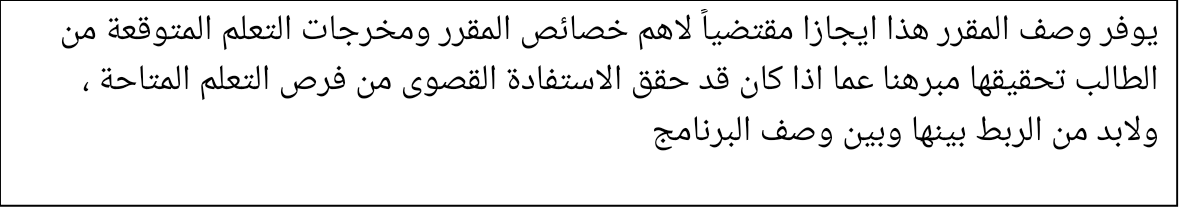 دد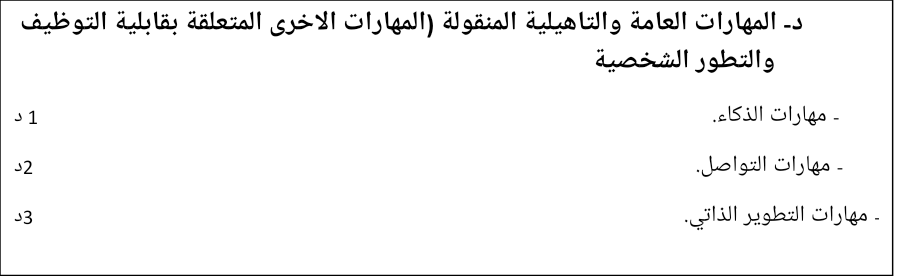 المؤسسة التعليميةكلية الادارة والاقتصاد القسم العلمي / المركزقسم الادارة العامةاسم / رمز المقررتكنلوجيا المعلوماتاشكال الحضور المتاحةالمحاضرات الاسبوعية الفصل / السنةفصليعدد الساعات الدراسية (الكلي)45 ساعةتاريخ اعداد هذا الوصف2021-2022اهداف المقرريهدف البرنامج بتوضيح دور تكنولوجيا المعلومات باعتبارها القاعدة الاساسية التي تبنى على ضوئها المنظمات الادارية ميزتها التنافسية لما تحتله من دور فاعل ورئيس في انجاح تلك المنظمات هذا بالاضافة الى توضيح بانها مصدر مهم للتطوير والنمو الاقتصادي واعتبارها مصدر داعم واساسي لتمكين المنظمات الادارية من القيام بعملياتها الادارية المختلفة بكفاءة وذلك لماتوفره من قدرات معلوماتية تساعد المنظمات على البقاء والاستمراراهداف المقرريهدف البرنامج بتوضيح دور تكنولوجيا المعلومات باعتبارها القاعدة الاساسية التي تبنى على ضوئها المنظمات الادارية ميزتها التنافسية لما تحتله من دور فاعل ورئيس في انجاح تلك المنظمات هذا بالاضافة الى توضيح بانها مصدر مهم للتطوير والنمو الاقتصادي واعتبارها مصدر داعم واساسي لتمكين المنظمات الادارية من القيام بعملياتها الادارية المختلفة بكفاءة وذلك لماتوفره من قدرات معلوماتية تساعد المنظمات على البقاء والاستمرار9- مخرجات المقرر وطرائق التعليم والتعلم والتقييمأ- المعرفة والفهم                                                                                      .                                                  أ1- مادة نظرية                                                                                                                 أ2- تطبيقات عملية في الادارة الالكترونية                                                                                  أ3التجارة الالكترونية ( الجانب النظري)                                                                                     ب -  المهارات الخاصة بالموضوع ة- تكوين اشخاص اداريين لهم المام في كيفية استخدام التكنولوجيا في عملهم الاداري واستخدامها في اتخاذ قراراتهم وحل البديل الامثل لاي مشكلة تواجههمج- مهارات التفكير1- المحاضرات النظرية                                                                                                         2- واجبات ومشاركة الطلبة وابداء رأيهم الخاص بالمواضيع.                                                            3- اجراء الاختبارات المفاجئة. والامتحانات الفصلية.                                                                             طرائق التعليم والتعلم استخدام السبورة في رسم الجداول التوضيحية                                                                           1-شرح المادة وتوضيح غير المفهوم منها + شرح الطلبة                                                                    2-المناقشة من خلال السؤال والجواب وعرض المادة وتعزيزها بالامثلة                                                     3   طرائق التقييم لتقييم معتمد على درجة الامتحان  الشهري للمادة مناصفة معها درجة الحضور والتحضير اليومي10- بنية المقرر10- بنية المقرر10- بنية المقرر10- بنية المقرر10- بنية المقرر10- بنية المقررالاسبوعالساعاتمخرجات التعلم المطلوبةاسم الوحدة /او الموضوعطريقة التعليمطريقة التقييم3تكنلوجيا المعلوماتنظري وعمليتكنولوجيا المعلوماتانظمة المعلومات الاداريةالموارد البشرية في انظمة المعلومات الاداريةالنظام الحاسوبيالمكونات البرمجيةالاتصالات والشبكاتالانترنت11- البنية التحتية11- البنية التحتيةالكتب المقررة المطلوبة الكتاب المنهجي (تكنولوجيا وأنظمة المعلومات في المنظمات (منظور اداري _تكنولوجي ) حيدر شاكر البرزنجي , 2014استخدام المواقع الالكترونية  وتجميع معلومات مهمة عن الموضوع من قبل الطلبة     2 – المراجع الرئيسية(المصادر)الكتب والمراجع التي يوصي بيها (المجلات العلمية،التقارير،......)المراجع الالكترونية،مواقع الانترنيت.....12- خطة تطوير المقرر الدراسيتطوير فهم كل ما يتعلم بانظمة المعلومات الادارية مع نقل بعض الحالات الدراسية لمنظمات تمتلك نظام معلومات اداري ناجح